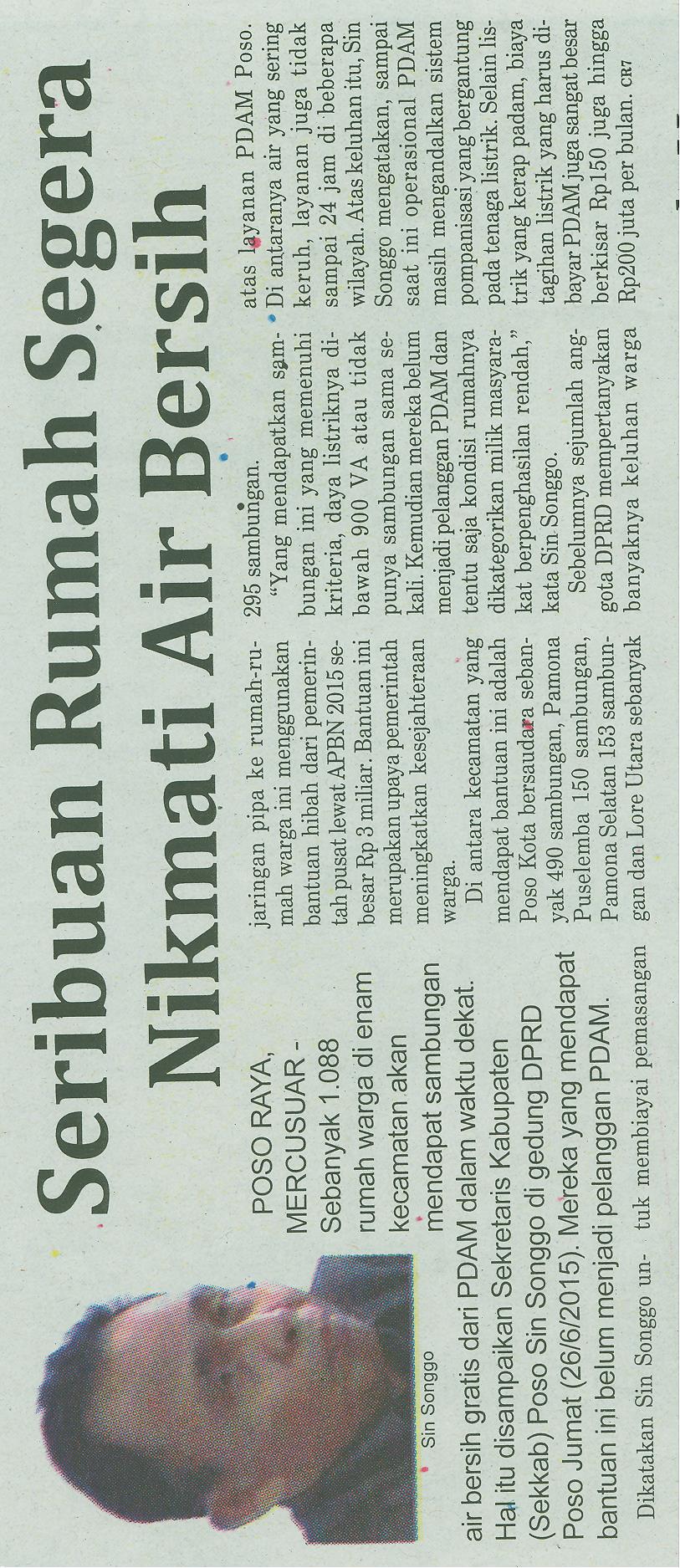 Harian    :Mercusuar KasubaudSulteng IIHari, tanggal:Senin, 29 Juni 2015KasubaudSulteng IIKeterangan:Seribuan Rumah Segera Nikmati Air BersihKasubaudSulteng IIEntitas:PosoKasubaudSulteng II